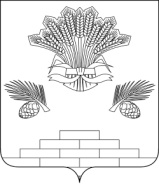 АДМИНИСТРАЦИЯ ЯШКИНСКОГО МУНИЦИПАЛЬНОГО РАЙОНАПОСТАНОВЛЕНИЕот «09» июня 2018г. № 296-ппгт ЯшкиноО разрешении на использование земельного участка из земель, государственная собственность на которые не разграничена,без его предоставления и установления сервитутаРассмотрев заявление ООО «КДВ-Агро» от 29.05.2018г. (вх. № 147 от 01.06.2018г.), руководствуясь нормами Земельного кодекса Российской Федерации, Градостроительного кодекса Российской Федерации, Федеральным законом от 25.10.2001 № 137-ФЗ «О введении в действие Земельного кодекса Российской Федерации», постановлением Правительства Российской Федерации от 27.11.2014 № 1244 «Об утверждении правил выдачи разрешения на использование земель или земельного участка, находящихся в государственной или муниципальной собственности», постановлением Правительства Российской Федерации от 03.12.2014 № 1300 «Об утверждении перечня видов объектов, размещение которых может осуществляться на землях или земельных участках, находящихся в государственной или муниципальной собственности, без предоставления земельных участков и установления сервитутов», постановлением Коллегии Администрации Кемеровской области от 01.07.2015 № 213 «Об утверждении Положения о порядке и условиях размещения объектов, размещение которых может осуществляться на землях или земельных участках, находящихся в государственной или муниципальной собственности, без предоставления земельных участков и установления сервитутов», Уставом Яшкинского муниципального района, администрация Яшкинского муниципального района постановляет: 1. Разрешить Обществу с ограниченной ответственностью «КДВ-Агро» использовать земельный участок, государственная собственность на который не разграничена, без его предоставления и установления сервитута, площадью 1100 кв.м., имеющего местоположение: Российская Федерация, Кемеровская область, Яшкинский район, Поломошинское сельское поселение, в границах кадастрового квартала 42:19:0201003, для размещения объекта «Строительство второй цепи ВЛ-10 кВ для электроснабжения овощехранилища ООО «КДВ-Агро» по адресу: Кемеровская область, Яшкинский район, с. Поломошное», категория земель – «Земли населённых пунктов», вид разрешенного использования – «Коммунальное обслуживание (для размещения ВЛ 10 кВ)».Координаты характерных точек границ земельного участка указаны в прилагаемой к заявлению схеме границ земель или части земельного участка на кадастровом плане территории.                  2. В случае приведения к порче либо уничтожению плодородного слоя почвы в границах земельного участка, указанного в п.1 настоящего постановления, ООО «КДВ-Агро» привести земельный участок в состояние, пригодное для его использования в соответствии с разрешенным использованием и выполнить необходимые работы по рекультивации данного земельного участка.3. Срок разрешения на использование земельного участка, государственная собственность на который не разграничена, без его предоставления и установления сервитута, 3 года с момента вступления в силу настоящего постановления.4. Направить копию данного постановления в Управление Федеральной службы государственной регистрации, кадастра и картографии по Кемеровской области в течение десяти дней со дня его подписания.5. Контроль за исполнением данного постановления возложить на первого заместителя главы Яшкинского муниципального района А.Е.Дружинкина.6. Настоящее постановление вступает в силу с момента подписания.Глава Яшкинскогомуниципального района                                                                   С.В. Фролов